اينجانب ........................................... صحت مطالب درج شده در اين کاربرگ را تأييد مي‌نمايم.نام و نام خانوادگیامضاء و تاريخبه نام خداکاربرگ برنامه‌های پژوهشی و علمی ویژه متقاضیان عضويت در 
هیأت علمي پژوهشي پژوهشگاه نيرو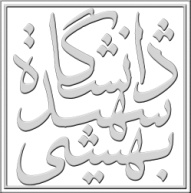 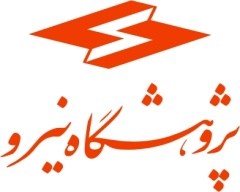 نام و نام‌خانوادگي: آدرس و شماره تلفن تماس: نام و نام‌خانوادگي: آدرس و شماره تلفن تماس: نام و نام‌خانوادگي: آدرس و شماره تلفن تماس: مشخصات متقاضيمتقاضی محترم، ضمن تشکر از اینکه پژوهشگاه نيرو را برای انجام فعالیت‌های پژوهشی و علمی خود انتخاب کرده‌اید، خواهشمند است با دقت به سوالات زیر پاسخ دهید. لطفاً پس از تکمیل این کاربرگ، نسخه PDF و  WORDآن را به آدرس ایمیل request2@nri.ac.ir ارسال نمایید. از وقتی که برای تکمیل این کاربرگ صرف می‌نمایید قدردانی می‌گردد.متقاضی محترم، ضمن تشکر از اینکه پژوهشگاه نيرو را برای انجام فعالیت‌های پژوهشی و علمی خود انتخاب کرده‌اید، خواهشمند است با دقت به سوالات زیر پاسخ دهید. لطفاً پس از تکمیل این کاربرگ، نسخه PDF و  WORDآن را به آدرس ایمیل request2@nri.ac.ir ارسال نمایید. از وقتی که برای تکمیل این کاربرگ صرف می‌نمایید قدردانی می‌گردد.متقاضی محترم، ضمن تشکر از اینکه پژوهشگاه نيرو را برای انجام فعالیت‌های پژوهشی و علمی خود انتخاب کرده‌اید، خواهشمند است با دقت به سوالات زیر پاسخ دهید. لطفاً پس از تکمیل این کاربرگ، نسخه PDF و  WORDآن را به آدرس ایمیل request2@nri.ac.ir ارسال نمایید. از وقتی که برای تکمیل این کاربرگ صرف می‌نمایید قدردانی می‌گردد.متقاضی محترم، ضمن تشکر از اینکه پژوهشگاه نيرو را برای انجام فعالیت‌های پژوهشی و علمی خود انتخاب کرده‌اید، خواهشمند است با دقت به سوالات زیر پاسخ دهید. لطفاً پس از تکمیل این کاربرگ، نسخه PDF و  WORDآن را به آدرس ایمیل request2@nri.ac.ir ارسال نمایید. از وقتی که برای تکمیل این کاربرگ صرف می‌نمایید قدردانی می‌گردد.برنامه کوتاه‌مدت، میان‌مدت و بلند‌مدت پژوهشی و علمی خود را تشریح کنید. ( ضمن توضیح این بخش حداقل 2 برنامه پژوهشی خود را توصیف کنید) (حداکثر 500 کلمه)برنامه کوتاه‌مدت، میان‌مدت و بلند‌مدت پژوهشی و علمی خود را تشریح کنید. ( ضمن توضیح این بخش حداقل 2 برنامه پژوهشی خود را توصیف کنید) (حداکثر 500 کلمه)برنامه کوتاه‌مدت، میان‌مدت و بلند‌مدت پژوهشی و علمی خود را تشریح کنید. ( ضمن توضیح این بخش حداقل 2 برنامه پژوهشی خود را توصیف کنید) (حداکثر 500 کلمه)برنامه کوتاه‌مدت، میان‌مدت و بلند‌مدت پژوهشی و علمی خود را تشریح کنید. ( ضمن توضیح این بخش حداقل 2 برنامه پژوهشی خود را توصیف کنید) (حداکثر 500 کلمه)چه برنامه‌ای برای ایجاد همکاری‌های پژوهشی و علمی با دیگر اعضای هیأت علمی داخل و خارج پژوهشگاه برای خود ترسیم کرده‌اید؟چه برنامه‌ای برای ایجاد همکاری‌های پژوهشی و علمی با دیگر اعضای هیأت علمی داخل و خارج پژوهشگاه برای خود ترسیم کرده‌اید؟چه برنامه‌ای برای ایجاد همکاری‌های پژوهشی و علمی با دیگر اعضای هیأت علمی داخل و خارج پژوهشگاه برای خود ترسیم کرده‌اید؟چه برنامه‌ای برای ایجاد همکاری‌های پژوهشی و علمی با دیگر اعضای هیأت علمی داخل و خارج پژوهشگاه برای خود ترسیم کرده‌اید؟در خصوص فعالیتهای پژوهشی و علمی در حوزه بین‌المللی چه برنامه‌ای دارید؟در خصوص فعالیتهای پژوهشی و علمی در حوزه بین‌المللی چه برنامه‌ای دارید؟در خصوص فعالیتهای پژوهشی و علمی در حوزه بین‌المللی چه برنامه‌ای دارید؟در خصوص فعالیتهای پژوهشی و علمی در حوزه بین‌المللی چه برنامه‌ای دارید؟برای افزایش روحیه تحقیق، پژوهش و نوآوری در پژوهشگاه چه پیشنهادهايی دارید؟برای افزایش روحیه تحقیق، پژوهش و نوآوری در پژوهشگاه چه پیشنهادهايی دارید؟برای افزایش روحیه تحقیق، پژوهش و نوآوری در پژوهشگاه چه پیشنهادهايی دارید؟برای افزایش روحیه تحقیق، پژوهش و نوآوری در پژوهشگاه چه پیشنهادهايی دارید؟آیا برنامه‌ای درخصوص عقد قراردادهای پژوهشی با دیگر مراکز علمی و پژوهشی خارج از پژوهشگاه و یا صنعت برق و انرژی دارید؟ در صورت مثبت بودن نام ببرید.آیا برنامه‌ای درخصوص عقد قراردادهای پژوهشی با دیگر مراکز علمی و پژوهشی خارج از پژوهشگاه و یا صنعت برق و انرژی دارید؟ در صورت مثبت بودن نام ببرید.آیا برنامه‌ای درخصوص عقد قراردادهای پژوهشی با دیگر مراکز علمی و پژوهشی خارج از پژوهشگاه و یا صنعت برق و انرژی دارید؟ در صورت مثبت بودن نام ببرید.آیا برنامه‌ای درخصوص عقد قراردادهای پژوهشی با دیگر مراکز علمی و پژوهشی خارج از پژوهشگاه و یا صنعت برق و انرژی دارید؟ در صورت مثبت بودن نام ببرید.برای ارتقای سطح فعالیتهای علمی و فرهنگی پژوهشگاه چه پیشنهادهایی دارید؟برای ارتقای سطح فعالیتهای علمی و فرهنگی پژوهشگاه چه پیشنهادهایی دارید؟برای ارتقای سطح فعالیتهای علمی و فرهنگی پژوهشگاه چه پیشنهادهایی دارید؟برای ارتقای سطح فعالیتهای علمی و فرهنگی پژوهشگاه چه پیشنهادهایی دارید؟چنانچه نکات دیگری مد نظر شما میباشد، آنها را مطرح نمائید.چنانچه نکات دیگری مد نظر شما میباشد، آنها را مطرح نمائید.چنانچه نکات دیگری مد نظر شما میباشد، آنها را مطرح نمائید.چنانچه نکات دیگری مد نظر شما میباشد، آنها را مطرح نمائید.